LAMPIRANLampiran 1 Sertifikat Etik Penelitian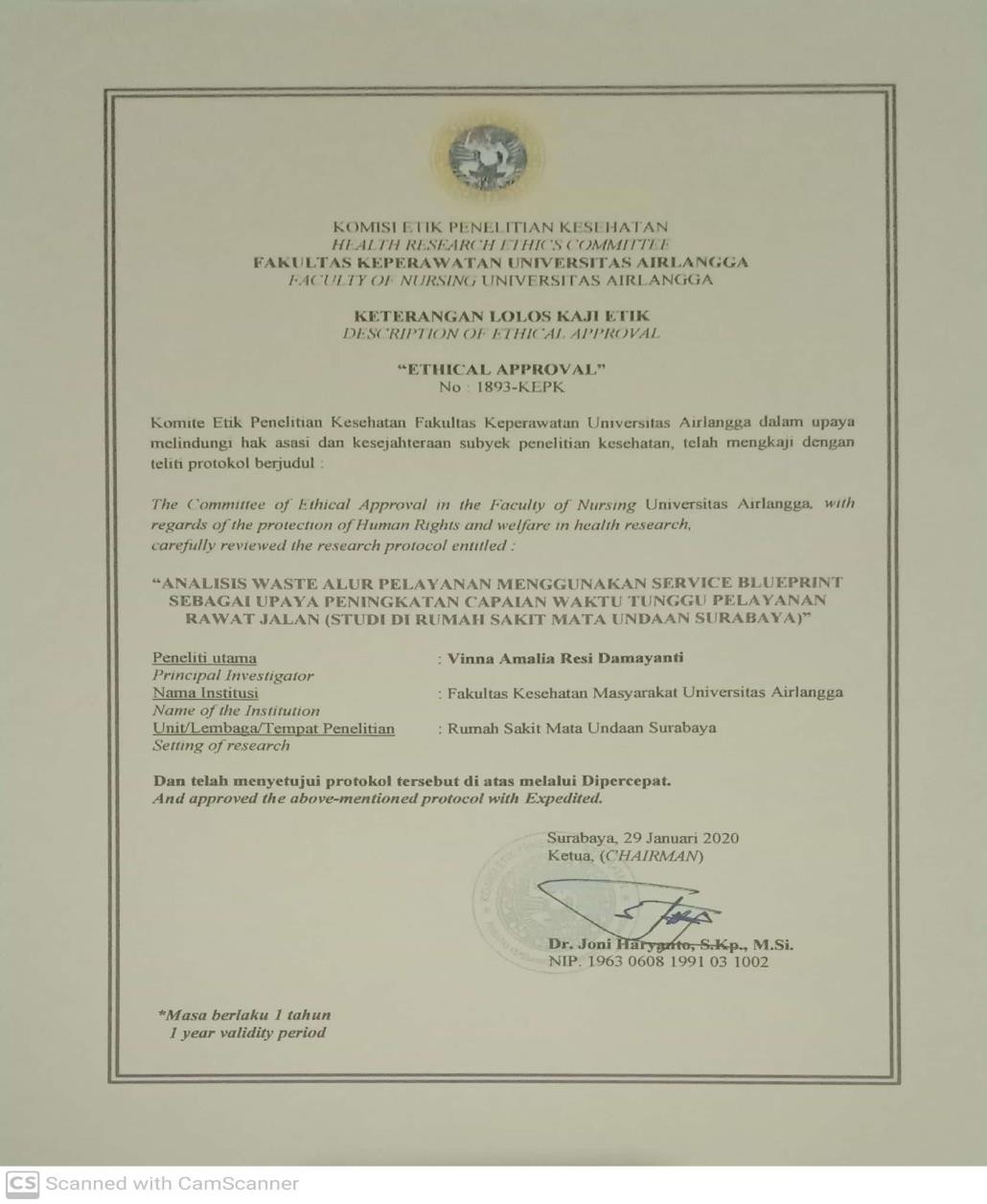 IDENTIFIKASI WASTEPemborosan (waste) adalah kumpulan beberapa aktivitas yang tidak memberi tambah (added value) kepada pelanggan dan organisasi dalam proses transformasi input menjadi output sepanjang value stream (proses untuk membuat, memproduksi dan menyerahkan produk baik barang atau jasa ke pasar). Macam-macam waste :Defect (produk cacat), adalah hasil produksi yang tidak sesuai dengan harapan. Contoh : kesalahan proses billing, kesalahan penulisan dosis obat, adanya obat atau alat yang hilang dari tempat seharusnya, Melakukan pemeriksaan kesesuaian farmasetik dan klinis, dan sebagainya.Waiting (menunggu), adalah semua hal yang membuat aktivitas terhenti, baik pada mesin maupun pekerja sehingga menimbulkan pemborosan. Contoh : pasien menunggu antrian obat, proses pelayanan terlambat dimulai karena pegawai datang terlambat, menunggu proses administrasi yang berbelit, pegawai menunggu karena workload terlalu padat, dan lain sebagainya.Unnecessary inventory (persediaan yang tidak perlu), adalah simpanan cadangan yang berlebih. Contoh : persediaan kadaluarsa yang harus dibuang misalnya obat-obatan yang kadaluarsa (expired), terlalu banyak mensubstitusi obat yang bukan karena dibutuhkan melainkan kemungkinan akan dibutuhkan, dan lain sebagainya.Unappropriate processing (proses yang tidak tepat), adalah melakukan proses atau aktivitas yang tidak perlu. Contoh : pegawai harus membubuhkan cap waktu, tanggal berulang kali pada beberapa formulir namun data tersebut sebenarnya tidak digunakan, meminta pasien menginformasikan identitas berulang kali untuk memastikan ketepatan rekam medis/penerima resep, membubuhkan paraf berulang kali, melakukan entry data yang tidak menambah informasi penting bagi pasien (misal entry harga obat), pengisian format etiket yang kurang efisien, dan lain sebagainya.Unnecessary motion (gerakan yang tidak perlu), adalah dapat berupa gerakan-gerakan yang berlebih atau tidak diperlukan. Contoh : akibat layout tidak efisien, pegawai harus berpindah-pindah untuk menyelesaikan pekerjaan ataupun mencari pasien atau persediaan obat, dan lain sebagainya.Transportation (transportasi), adalah perpindahan produk antar proses merupakan kegiatan yang tidak menambah nilai, dapat berupa pemborosan waktu karena jarak terlalu jauh. Contoh : pasien mondar mandir mengambil berkas, obat atau ketentuan lainnya yang letak pengambilannya berjauhan, pasien harus berulang kali memfotokopi berkas (contoh kartu identitas, jaminan, dan sebagainya) di tahapan yang berbeda, dan lain sebagainya.Over production (kelebihan produksi), adalah memproduksi melebihi dari yang dibutuhkan. Contoh : meng-entry informasi yang tidak dibutuhkan sehingga pasien diterima namun harus menunggu proses entry yang lebih lama untuk data yang tidak bermakna, dan lain sebagainya.IDENTIFIKASI WASTEKeterangan : Pemborosan (waste) dapat terjadi di setiap proses pelayanan di rawat jalan. Terdapat 7 (tujuh) jenis waste, namun peneliti hanya berfokus kepada waktu pelayanan dan tidak memperhatikan produk-poduk yang bersangkutan. Contohnya yaitu waste yang merupakan kategori waiting adalah pasien menunggu antrian obat, proses pelayanan terlambat dimulai karena pegawai datang terlambat, dan sebagainya.Petunjuk pengisian : identifikasi bentuk bentuk waste yang terjadi didalam setiap proses dan kelompokkan kedalam jenis waste yang sudah disediakan. Selain 4 (empat) jenis waste yang sudah ditentukan, tidak dimasukkan kedalam bentuk waste yang ingin di identifikasi.Lampiran 3 rekapan hasil waktu tunggu di rawat jalan umumLampiran 4 rekapan hasil waktu tunggu di rawat jalan khususLampiran 5 Uji valid dan reabilitas kuesioner1.	Kuesioner pasienReliability StatisticsItem-Total StatisticsCorrelations*. Correlation is significant at the 0.05 level (2-tailed).**. Correlation is significant at the 0.01 level (2-tailed).ReliabilityCase Processing Summarya. Listwise deletion based on all variables in the procedure.Reliability StatisticsItem-Total Statistics**. Correlation is significant at the 0.01 level (2-tailed).*. Correlation is significant at the 0.05 level (2-tailed).Reliability Reliability StatisticsNoJenis AktivitasKeterangan (kegiatan tersebut termasuk waste/tidak)Kategori Waste (waiting, Unappropriate processing, Unnecessary motion,Transportation)12345678910......NoJenis AktivitasKeterangan (kegiatan tersebut termasuk waste/tidak)Kategori Waste (waiting, Unappropriate processing, Unnecessary motion,Transportation)..............................NoJenis AktivitasKeterangan (kegiatan tersebut termasuk waste/tidak)Kategori Waste (waiting, Unappropriate processing, Unnecessary motion,Transportation).................................NoKategori PasienMengambil Nomor AntrianMenunggu proses pendaftaranMelakukan proses pendaftaranMenunggu pemeriksaan AwalMelakukan pemeriksaan awalMenunggu panggilan dokterPemberian tindakan oleh dokterPemeriksaan tekanan bola mataPemberian Obat tetes mataMenunggu Reaksi Obat tetes Matamenunggu pemeriksaan dokter ke 2Pemeriksaan dokter ke 2Menunggu di     Instalasi penunjang medisPemberian tindakan di     Instalasi penunjang medisMenunggu hasil penunjang medisMenunggu sebelum proses konsultasiPemberian konsultasiMenunggu kamar operasiMasuk kamar operasiMengambil kacamataMenunggu pembayaran obatProses pembayaran obatMenunggu di apotekProses pemberian obat di apotekTotal per menit1BPJS00:29:3600:13:3301:38:1219:07:5306:09:1214:44:2703:16:2100:00:0000:00:0000:00:0000:00:0000:00:0000:00:0000:00:0000:00:0000:00:0000:00:0000:00:0000:00:0000:00:0000:00:0000:00:0000:00:0000:00:0045:39:142BPJS01:25:1735:03:1703:53:1512:05:5607:12:0410:10:5403:41:2300:00:0000:00:0000:00:0000:00:0000:00:0000:00:0000:00:0000:00:0000:00:0000:00:0000:00:0000:00:0000:00:0000:00:0000:00:0000:00:0000:00:00145:32:063BPJS00:54:0002:45:0003:08:1621:10:2906:19:1630:02:0503:00:4500:00:0000:00:0000:00:0000:00:0000:00:0000:00:0000:00:0000:00:0000:00:0000:00:0000:00:0000:00:0000:00:0000:00:0000:00:0000:00:0000:00:0067:19:514BPJS00:02:0900:59:1200:30:5439:10:2702:53:2460:56:4304:04:1700:00:0000:00:0000:00:0000:00:0000:00:0000:00:0000:00:0000:00:0000:00:0000:00:0000:00:0000:00:0000:00:0000:00:0000:00:0000:00:0000:00:00108:37:065BPJS01:21:3629:12:5803:57:1860:18:0509:02:2311:18:1002:19:2500:00:0000:00:0000:00:0000:00:0000:00:0000:00:0000:00:0000:00:0000:00:0000:00:0000:00:0000:00:0000:00:0000:00:000:51:2320:18:4202:58:10165:38:106BPJS00:22:4810:29:2407:16:3945:19:3006:14:1408:32:4501:21:3700:00:0000:00:0000:00:0000:00:0000:00:0000:00:0000:00:0000:00:0022:43:2903:13:2400:00:0000:00:0000:00:0000:00:007:34:0729:46:2003:22:23146:16:407BPJS00:14:2703:46:4904:20:5034:11:5607:47:2909:56:3902:42:4800:00:0000:00:0000:00:0000:00:0000:00:0000:00:0000:00:0000:00:0000:00:0000:00:0000:00:0000:00:0000:00:0000:00:0000:00:0000:00:0000:00:0063:00:588BPJS00:20:1530:12:3904:01:2148:28:3411:05:3260:16:5803:12:5800:00:0000:00:0000:00:0000:00:0000:00:0000:00:0000:00:0000:00:0000:00:0000:00:0000:00:0000:00:0000:00:0000:00:0003:12:5825:12:2901:22:59187:26:439BPJS05:27:3538:43:4005:15:4852:30:2109:03:2419:07:4002:07:0000:00:0000:00:0000:00:0000:00:0000:00:0000:00:0000:00:0000:00:0017:03:0402:03:0900:00:0000:00:0000:00:0008:07:1002:07:0030:05:086:00:00197:40:5910BPJS01:23:4300:57:4501:40:1133:55:1405:17:4006:02:1201:21:0200:00:0000:00:0000:00:0000:00:0000:00:0000:00:0000:00:0000:00:0036:53:4201:36:1900:00:0000:00:0000:00:0003:30:4600:00:0013:46:0502:22:00108:46:3911BPJS01:00:501:02:5720:51:3040:19:5905:00:48120:35:3907:30:0400:00:0000:00:0000:00:0000:00:0000:00:0000:00:0000:00:0000:00:0007:50:0819:48:2000:00:0000:00:0000:00:0000:05:0000:00:0017:08:0700:49:08242:02:3012BPJS00:57:0924:59:1905:05:3043:03:3906:55:33120:28:0102:27:0300:00:0000:00:0000:00:0000:00:0000:00:0000:00:0000:00:0000:00:0005:34:3701:52:3400:00:0000:00:0000:00:0000:00:0000:00:0018:42:1100:26:56254:32:3213BPJS00:34:2502:53:2602:00:0543:11:5804:14:1918:11:2102:34:1900:00:0000:00:0000:00:0000:00:0000:00:0000:00:0000:00:0000:00:0020:41:450:29:0100:00:0000:00:0000:00:0015:06:0801:09:0627:09:5602:07:30140:23:1914BPJS01:01:3017:06:3902:59:0729:45:3514:58:0847:52:0801:01:0600:00:0000:00:0000:00:0000:00:0000:00:0000:00:0000:00:0000:00:0019:50:3802:35:1200:00:0000:00:0000:00:0000:00:0000:00:0000:00:0000:00:00137:10:0315BPJS00:56:3107:52:0002:07:2602:59:0709:16:1327:00:4106:28:0900:00:0000:00:0000:00:0000:00:0000:00:0000:00:0000:00:0000:00:0022:06:060:52:3000:00:0000:00:0000:00:0000:00:0026:52:3001:57:3027:13:09135:41:5216BPJS00:40:09015:01:0004:48:0204:31:1710:01:0302:01:4000:00:0000:00:0000:00:0000:00:0000:00:0000:00:0000:00:0000:00:0041:02:0101:59:0900:00:0000:00:0000:00:0002:46:000:15:0408:12:0001:00:0692:17:3117BPJS10:15:09010:41:3010:12:5128:53:5004:20:0105:30:0000:00:0000:37:2660:19:4505:01:1403:12:2500:00:0000:00:0000:00:0041:45:0804:30:1200:00:0000:00:0000:00:0000:00:0000:00:0014:13:5414:13:54213:47:1918BPJS05:18:34018:20:2825:59:1308:20:5210:03:0603:45:0800:00:0000:00:0000:00:0000:00:0000:00:0000:00:0000:00:0000:00:0060:24:1305:14:0000:00:0000:00:0000:00:0000:00:0000:00:0000:00:0000:00:00137:25:3419BPJS05:43:12002:54:3934:03:2011:07:3816:12:2305:43:4700:00:0000:00:0000:00:0000:00:0000:00:0000:00:0000:00:0000:00:0015:43:470:56:3500:00:0000:00:0000:00:0000:00:0000:00:0043:49:3503:08:19139:23:1520BPJS60:13:35019:38:3950:16:4311:54:4260:19:0706:41:2500:00:0000:00:0000:00:0000:00:0000:00:0006:00:5701:01:1900:00:0038:54:4301:49:3700:00:0000:00:0000:00:0000:00:0000:00:0000:00:0000:00:00256:50:47NoKategori PasienMengambil Nomor AntrianMenunggu proses pendaftaranMelakukan proses pendaftaranMenunggu pemeriksaan AwalMelakukan pemeriksaan awalMenunggu panggilan dokterPemberian tindakan oleh dokterPemeriksaan tekanan bola mataPemberian Obat tetes mataMenunggu Reaksi Obat tetes Matamenunggu pemeriksaan dokter ke 2Pemeriksaan dokter ke 2Menunggu di     Instalasi penunjang medisPemberian tindakan di     Instalasi penunjangmedisMenunggu hasil penunjang medisMenunggu sebelum proses konsultasi/POLI 4Pemberian konsultasiMenunggu kamar operasiMasuk kamar operasiMengambil kacamataMenunggu pembayaran obatProses pembayaran obatMenunggu di apotekProses pemberian obat di apotekTotal per menit81UMUM01:20:2704:51:2806:00:0910:36:0615:03:0120:03:0001:41:0600:00:0000:00:0000:00:0000:00:0000:00:0000:00:0000:00:0000:00:0007:46:0602:34:5000:00:0000:00:0000:00:0000:00:0003:47:0720:29:1005:48:29100:00:5982UMUM01:21:3003:25:0700:13:0508:23:1312:33:2744:24:1503:32:0500:00:0000:00:0000:00:0000:00:0000:00:0000:00:0000:00:0000:00:0000:00:0000:00:0000:00:0000:00:0000:00:0000:00:0000:00:0000:00:0000:00:0073:52:4283UMUM01:50:2103:18:2001:11:0111:05:2206:59:3159:14:4406:20:4800:00:0000:00:0000:00:0000:00:0000:00:0000:00:0000:00:0000:00:0000:00:0000:00:0000:00:0000:00:0000:00:0000:00:0000:00:0000:00:0000:00:0090:00:0784UMUM00:46:1304:57:5401:14:0716:23:2218:25:1426:55:0802:26:0800:00:0000:00:0000:00:0000:00:0000:00:0000:00:0000:00:0000:00:0000:00:0000:00:0000:00:0000:00:0000:00:0000:00:0003:10:1848:49:2304:36:10127:43:5785UMUM00:33:2901:01:0001:00:5030:07:1608:18:2663:34:3112:10:2000:00:0000:00:0000:00:0000:00:0000:00:0000:00:0000:00:0000:00:0000:00:0000:00:0000:00:0000:00:0000:00:0029:00:3911:55:0726:07:0600:59:06184:47:5086UMUM00:10:07000:33:2200:22:5006:55:1664:48:3603:39:0000:00:0000:00:0000:00:0000:00:0000:00:0000:00:0000:00:0000:00:0000:00:0000:00:0000:00:0000:00:0000:00:0007:48:0900:33:5708:20:5602:03:05119:15:1887UMUM00:10:3006:39:4901:07:3027:09:0006:04:1446:44:4001:00:1800:00:0000:00:0000:00:0000:00:0000:00:0000:00:0000:00:0000:00:0044:01:2800:11:1500:00:0000:00:0000:00:0000:00:0002:27:0300:00:0000:00:00135:35:4788UMUM00:58:2306:00:2702:36:1804:27:4208:13:0466:33:5001:04:2900:00:0000:00:0000:00:0000:00:0000:00:0000:00:0000:00:0000:00:0000:00:0000:00:0000:00:0000:00:0000:00:0000:00:0000:00:0000:00:0000:00:0089:54:1389UMUM00:57:1000:59:2301:21:0515:01:3019:34:3119:38:4303:41:1200:00:0000:00:0000:00:0000:00:0000:00:0000:00:0000:00:0000:00:0000:00:0000:00:0000:00:0000:00:0000:00:0000:00:0000:00:0000:00:0000:00:0061:13:3490UMUM00:57:4302:10:1700:15:0440:19:0314:11:2821:41:5109:26:4700:00:0000:00:0000:00:0004:36:2705:33:4214:25:251:07:0000:00:0000:00:0000:00:0000:00:0000:00:0000:00:0001:18:3600:13:5200:00:0000:00:00116:17:1591UMUM00:57:3001:04:5000:59:0515:01:0620:04:3010:38:0800:59:0200:00:0000:00:0000:00:0000:00:0000:00:0000:00:0000:00:0000:00:0000:00:0000:00:0000:00:0000:00:0000:00:0003:00:0808:00:0730:05:0502:00:0392:49:3492UMUM49:20:0201:02:1900:21:5614:21:0725:14:4652:27:0417:40:3600:00:0000:00:0000:00:0000:00:0000:00:0000:00:0000:00:0000:00:0000:00:0000:00:0000:00:0000:00:0000:00:0000:00:0008:41:1107:34:0303:36:10180:19:1493UMUM39:13:32003:32:0841:26:3824:10:0544:21:1700:00:0002:49:2446:53:5529:05:1006:42:0309:15:1901:15:2502:19:2235:12:3502:15:2100:00:0000:00:0000:00:0000:00:0003:19:0900:00:0000:00:00291:51:2394UMUM07:12:01000:52:0913:27:1212:49:4347:26:1202:28:3000:00:0000:00:0000:00:0000:00:0000:00:0000:00:0000:00:0000:00:0030:21:0701:44:3100:00:0000:00:0000:00:0000:00:0000:00:0000:00:0000:00:00116:21:2595UMUM00:58:09004:00:0730:24:0229:24:0510:46:3505:45:0000:00:0000:00:0000:00:0000:00:0000:00:0000:00:0000:00:0000:00:0000:00:0000:00:0000:00:0000:00:0000:00:0000:00:0000:00:0000:00:0000:00:0081:17:5896UMUM19:01:00000:57:1216:05:0702:28:3823:26:3500:45:2900:00:0000:00:0000:00:0000:00:0000:00:0000:00:0000:00:0000:00:0007:24:5311:14:0400:00:0000:00:0000:00:0010:13:4600:41:3723:38:1101:36:05117:32:3797UMUM17:46:20000:58:2821:12:3215:37:1760:15:0313:34:2700:00:0000:00:0000:00:0000:00:0000:00:0000:00:0000:00:0000:00:0000:00:0000:00:0000:00:0000:00:0000:00:0006:21:4900:33:3517:04:0201:35:44154:59:1798UMUM09:52:30001:02:3112:46:0717:22:4050:49:0208:30:3500:00:0000:00:0000:00:0000:00:0000:00:0000:00:0000:00:0000:00:0037:00:5404:00:3100:00:0000:00:0000:00:0000:00:0000:00:0000:00:0000:00:00141:24:5099UMUM01:28:07000:55:1506:44:0306:08:5502:20:0103:39:0300:00:0000:00:0000:00:0000:00:0000:00:0000:00:0000:00:0000:00:0000:00:0000:00:0000:00:0000:00:0000:00:0000:00:0000:00:0000:00:0000:00:0021:15:24NoKategori PasienMengambil Nomor AntrianMenunggu proses pendaftaranMelakukan proses pendaftaranMenunggu pemeriksaan AwalMelakukan pemeriksaan awalMenunggu panggilan dokterPemberian tindakan oleh dokterPemeriksaan tekanan bola mataPemberian Obat tetes mataMenunggu Reaksi Obat tetes Matamenunggu pemeriksaan dokter ke 2Pemeriksaan dokter ke 2Menunggu di     Instalasi penunjang medisPemberian tindakan di     Instalasi penunjangmedisMenunggu hasil penunjang medisMenunggu sebelum proses konsultasi/POLI 4Pemberian konsultasiMenunggu kamar operasiMasuk kamar operasiMengambil kacamataMenunggu pembayaran obatProses pembayaran obatMenunggu di apotekProses pemberian obat di apotekTotal per menit100UMUM13:15:39000:33:0721:32:3013:18:1334:46:2601:55:4900:00:0000:00:0000:00:0000:00:0000:00:0000:00:0000:00:0000:00:0000:00:0000:00:0000:00:0000:00:0000:00:0000:00:0000:00:0000:00:0000:00:0085:21:44101UMUM06:15:00001:00:0009:44:0906:43:3012:08:0900:12:0800:00:0000:00:0000:00:0000:00:0000:00:0000:00:0000:00:0000:00:0009:12:0500:24:0500:00:0000:00:0000:00:0003:23:0401:26:0200:00:0000:00:0050:28:12102UMUM01:06:57007:00:5038:02:1026:37:4718:59:3630:41:0700:00:0000:00:0000:00:0000:00:0000:00:0000:00:0000:00:0000:00:0000:00:0000:00:0000:00:0000:00:0000:00:0020:03:4601:47:0437:08:5004:59:45186:27:52103UMUM00:23:09004:01:0035:01:0328:13:2460:00:0305:15:5700:00:0000:00:0000:00:0000:00:0000:00:0000:00:0000:00:0000:00:0000:00:0000:00:0000:00:0000:00:0000:00:0000:00:0000:00:0000:00:0000:00:00132:54:36104UMUM06:04:51001:00:4211:07:1319:49:5920:23:3905:06:3700:00:0000:00:0000:00:0009:30:0806:31:1100:00:0000:00:0000:00:0000:00:0000:00:0000:00:0000:00:0000:00:0000:00:0000:00:0000:00:0000:00:0079:34:20105UMUM03:41:20000:48:0907:56:0310:47:0943:19:0207:18:3400:00:0000:00:0000:00:0000:00:0000:00:0000:00:0000:00:0000:00:0000:00:0000:00:0000:00:0000:00:0000:00:0012:04:3801:20:4127:09:0400:44:43115:09:23106UMUM29:02:35001:22:3964:39:3710:20:4103:13:3500:00:0000:00:0001:05:2060:07:5713:21:4902:43:1300:00:0000:00:0000:00:0031:32:4301:37:0600:00:0000:00:0000:00:0000:00:0000:00:0000:00:0000:00:00219:07:15107UMUM05:16:08006:09:1826:33:2108:25:3136:55:2310:05:0300:00:0000:00:0000:00:0000:00:0000:00:0000:00:0000:00:0000:00:0000:00:0000:00:0000:00:0000:00:0000:00:0000:00:0000:57:1932:09:4806:06:36132:38:27108UMUM02:25:19003:10:3432:17:3211:30:2832:08:2201:18:0004:18:3402:03:0236:17:4604:43:5602:10:5002:54:3200:57:0700:00:0000:00:0000:00:0000:00:0000:00:0000:00:0000:00:0000:35:1840:40:0205:55:56183:27:18109UMUM27:46:34001:32:4934:08:0813:00:2779:19:3706:00:0100:00:0000:00:0000:00:0000:00:0000:00:0000:00:0000:00:0000:00:0000:00:0000:00:0000:00:0000:00:0000:00:0000:00:0000:00:0000:00:0000:00:00161:47:36110UMUM18:49:53002:01:3036:35:0813:33:5201:30:0005:59:0000:00:0000:00:0000:00:0000:00:0000:00:0000:00:0000:00:0000:00:0012:01:0502:00:5000:00:0000:00:0000:00:0000:00:0000:00:0000:00:0000:00:0092:31:18111UMUM04:13:10001:48:0906:49:0119:19:2547:29:2802:09:3400:00:0000:00:0000:00:0000:00:0000:00:0000:00:0000:00:0000:00:0000:00:0000:00:0000:00:0000:00:0005:33:1500:00:0000:00:0000:00:0000:00:0087:22:02112UMUM24:08:50001:24:0161:04:3306:40:0518:43:0801:12:2300:00:0000:00:0000:00:0000:00:0000:00:0000:00:0000:00:0000:00:0003:45:5601:28:0100:00:0000:00:0000:00:0000:00:0001:28:0124:40:4903:14:09147:49:56113UMUM05:34:40004:07:0513:09:1403:03:0689:32:1503:00:0100:00:0000:00:0000:00:0000:00:0000:00:0000:00:0000:00:0000:00:0000:00:0000:00:0000:00:0000:00:0000:00:0016:07:0501:01:0516:50:3202:04:43154:29:46114UMUM07:15:02002:17:1018:07:0014:49:5029:30:2505:29:1700:00:0003:22:1730:15:1032:22:4916:34:5500:00:0009:09:1500:00:0048:52:3106:20:5500:00:0000:00:0000:00:0000:00:0000:00:0000:00:0000:00:00224:26:36115UMUM11:48:24001:24:3323:16:1326:03:2928:29:3860:23:0000:00:0000:00:0000:00:0000:00:0000:00:0000:00:0000:00:0000:00:0000:00:0000:00:0000:00:0000:00:0000:00:0004:59:3901:22:0019:58:2000:59:38178:44:54116UMUM00:47:00006:02:1535:05:2103:54:2920:30:1402:35:1600:00:0000:00:0000:00:0000:00:0000:00:0000:00:0000:00:0000:00:0000:00:0000:00:0000:00:0000:00:0000:00:0014:48:0000:45:0910:07:0000:30:0095:04:44117UMUM03:42:29004:42:0717:34:0612:11:0704:34:3100:00:0000:00:0002:26:1829:31:3711:56:3601:39:3500:00:0000:00:0000:00:0024:13:5701:22:0600:00:0000:00:0000:00:0000:00:0004:56:1000:00:0000:00:00118:50:39118UMUM12:06:41001:22:2115:55:4808:20:0419:13:3703:02:4000:00:0000:00:0000:00:0000:00:0000:00:0000:00:0000:00:0000:00:0000:00:0000:00:0000:00:0000:00:0000:00:0000:00:0000:00:0000:00:0000:00:0060:01:11NoMengambil nomor antrianMenunggu registrasiRegistrasi/pembayaranMenungguPemeriksaan awalMenunggu pemeriksaan dokterPemeriksaan dokterMenyerahkan ResepMenungguMembayar obatMenungguMengambil obatTotal10:43:0540:35:124:14:473:07:4616:52:1730:30:075:30:070:20:228:15:581:07:398:10:120:56:38120:24:1020:43:4643:17:5113:19:219:48:2921:39:577:06:561:58:210:16:020:13:011:57:197:15:372:10:18109:46:5831:17:4113:19:043:23:1628:59:108:14:5910:29:312:33:530:29:025:12:291:38:411:19:301:23:2378:20:3940:05:287:53:261:06:4827:47:275:27:375:17:5827:46:001:44:245:11:391:44:311:07:082:34:0887:46:3451:49:568:22:021:16:114:19:5121:54:0211:49:077:02:020:50:177:14:521:50:101:17:521:21:5169:08:1360:19:509:15:171:06:1718:37:567:15:4231:26:224:52:120:57:217:48:233:23:231:43:101:56:1188:42:0470:09:011:24:144:30:4923:31:3913:40:3914:02:106:27:010:18:405:21:010:59:120:20:571:48:0672:33:2980:16:1111:27:201:35:0723:44:1514:25:5060:59:174:52:230:22:0618:41:091:22:060:16:051:05:01139:06:5090:08:2225:27:294:10:1819:32:5816:32:1733:02:139:52:080:40:154:52:111:18:031:05:210:58:07117:39:42100:20:213:16:013:31:1511:47:097:53:134:54:0614:31:581:19:349:56:301:02:130:25:141:10:0660:07:40110:31:3815:08:164:23:177:25:0430:04:0840:20:214:57:171:03:491:42:151:54:040:49:521:07:32109:27:33120:15:063:19:152:44:191:53:0613:18:128:42:064:53:030:11:450:06:111:46:573:32:521:55:2342:38:15130:33:111:55:068:17:540:53:076:54:1211:07:152:18:040:21:333:57:501:43:111:22:061:17:3240:41:01140:13:011:58:062:21:501:30:111:21:534:13:114:05:030:21:423:16:411:55:131:10:021:52:1424:19:07150:17:511:08:066:11:3325:03:816:15:194:12:538:12:071:07:118:01:193:15:170:54:311:15:0540:51:12160:17:561:51:562:16:121:58:268:19:1815:41:5316:19:090:19:1515:46:121:48:310:32:071:41:5266:52:47170:14:1716:20:195:44:0723:02:179:05:3346:20:166:10:521:03:217:18:072:41:551:31:051:29:03121:01:12Cronbach's AlphaN of Items.7324Scale Mean if Item DeletedScale Variance if ItemDeletedCorrected Item-TotalCorrelationCronbach's Alpha if ItemDeletedkesediaan alur pelayanan9.031.206.424.726petugas dalam memberi tahu runtutan pel9.101.334.466.708petugas menanyakanruntutan jika belum mengerti8.90.852.732.526keseluruan alur dapatdipahami8.871.085.510.680Sistem bag pendaftaransistem penunjan g medissistem apotek/far masisistem bag pembayaranTOTAL SUPPOR TPROSESSistem bag pendaftaranPearson Correlation1.323.452*.641**.827**Sistem bag pendaftaranSig. (2-tailed).081.012.000.000N3030303030sistem penunjang medisPearsonCorrelation.3231.138.311.643**sistem penunjang medisSig. (2-tailed).081.466.094.000N3030303030sistem apotek/farmasiPearsonCorrelation.452*.1381.375*.653**sistem apotek/farmasiSig. (2-tailed).012.466.041.000N3030303030sistem bag pembayaranPearson Correlation.641**.311.375*1.786**sistem bag pembayaranSig. (2-tailed).000.094.041.000N3030303030TOTAL SUPPORTPROSESPearsonCorrelation.827**.643**.653**.786**1TOTAL SUPPORTPROSESSig. (2-tailed).000.000.000.000N3030303030N%Valid30100.0CasesExcludeda0.0Total30100.0Cronbach's AlphaN of Items.6964Scale Mean if Item DeletedScale Variance if Item DeletedCorrectedItem-Total CorrelationCronbach'sAlpha if Item DeletedSistem bag pendaftaran5.23.875.645.520sistem penunjang medis5.331.057.319.743sistem apotek/farmasi5.171.109.402.678sistem bag pembayaran5.17.971.602.561Kelengkap an kursi ruangtunggukebersihan surang tungguFasilitas ruang tungguSeluruh fasilitas dapatberfungsiTOTAL KELENG KAPAN RTUNGGUKelengkapan kursi ruang tungguPearson Correlation1.234.463**.225.756**Kelengkapan kursi ruang tungguSig. (2-tailed).213.010.232.000N3030303030kebersihan surang tungguPearsonCorrelation.2341.509**.000.603**kebersihan surang tungguSig. (2-tailed).213.0041.000.000N3030303030Fasilitas ruang tungguPearsonCorrelation.463**.509**1.448*.853**Fasilitas ruang tungguSig. (2-tailed).010.004.013.000N3030303030Seluruh fasilitas dapat berfungsiPearsonCorrelation.225.000.448*1.561**Seluruh fasilitas dapat berfungsiSig. (2-tailed).2321.000.013.001N3030303030TOTAL KELENGKAPANR TUNGGUPearsonCorrelation.756**.603**.853**.561**1TOTAL KELENGKAPANR TUNGGUSig. (2-tailed).000.000.000.001N3030303030Scale Mean if Item DeletedScale Variance if Item DeletedCorrected Item-Total CorrelationCronbach'sAlpha if Item DeletedKelengkapan kursi ruang tunggu8.771.151.419.593kebersihan surang tunggu8.271.582.331.628Fasilitas ruang tunggu8.301.183.700.367Seluruh fasilitas dapatberfungsi8.171.661.294.648